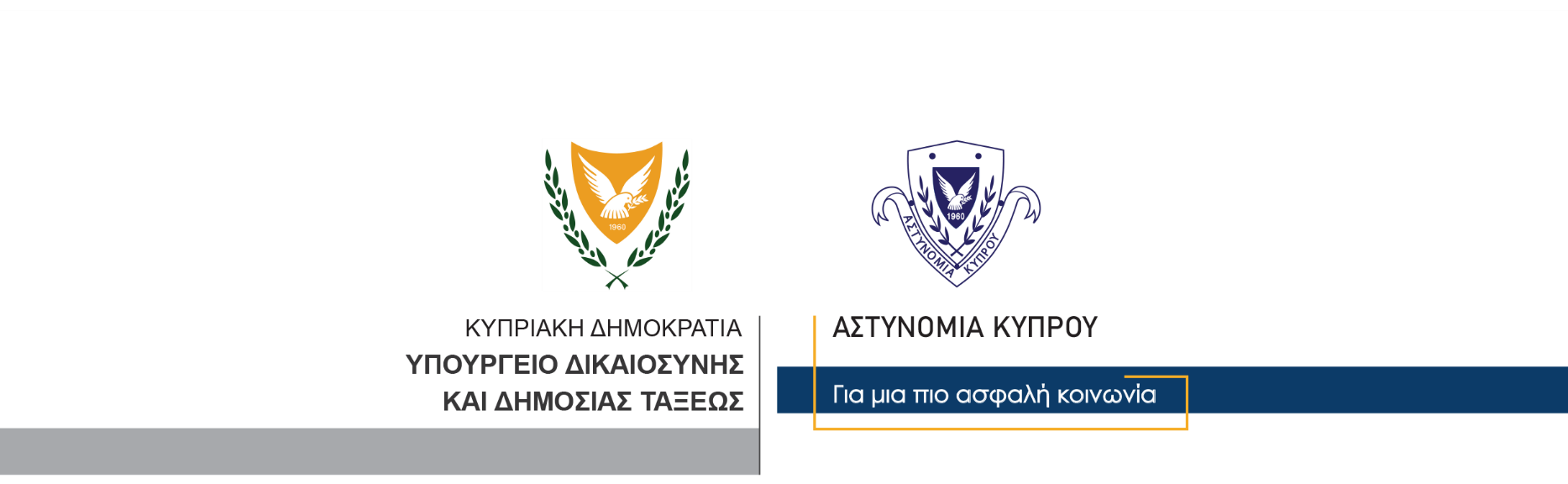 19 Οκτωβρίου, 2021                                                     Δελτίο Τύπου 5Αναφορικά σημερινού Αστυνομικού Δελτίο Αρ. 3 - Υπό κράτηση με δικαστικό διάταγμα ο τρίτος ύποπτος για τη συμπλοκή στην επαρχία Αμμοχώστου	Υπό κράτηση με δικαστικό διατάγματα διάρκειας έξι ημερών τέθηκε σήμερα και ο τρίτος ύποπτος, άντρας ηλικίας 23 ετών, που συνελήφθη χθες από μέλη της Αστυνομίας, σχετικά με τη διερευνώμενη υπόθεση συμπλοκής που σημειώθηκε την περασμένη Κυριακή στην επαρχία Αμμοχώστου.	Άλλοι δύο ύποπτοι, άντρες ηλικίας 23 ετών επίσης, τελούν ήδη υπό κράτηση με δικαστικά διατάγματα διάρκειας εφτά ημερών, που εξέδωσε χθες το Επαρχιακό Δικαστήριο Αμμοχώστου, για σκοπούς αστυνομικών εξετάσεων, (Το Αστυνομικό Δελτίο Αρ. 4, ημερομηνίας 18/10/2021, είναι σχετικό).	Η συμπλοκή αριθμού προσώπων σημειώθηκε γύρω στις 3.30 τα ξημερώματα της Κυριακής, στη λεωφόρο Αγίας Μαύρης, στην Αγία Νάπα. Κατά τη συμπλοκή, οι  εμπλεκόμενοι φέρονται να χρησιμοποίησαν διάφορα επιθετικά όργανα όπως μαχαίρια, τσεκούρι και πέτρες, (Το Αστυνομικό Δελτίο Αρ. 1, ημερομηνίας 18/10/2021, είναι σχετικό).	Την υπόθεση διερευνά το ΤΑΕ Αμμοχώστου. 									       Κλάδος ΕπικοινωνίαςΥποδιεύθυνση Επικοινωνίας Δημοσίων Σχέσεων & Κοινωνικής Ευθύνης